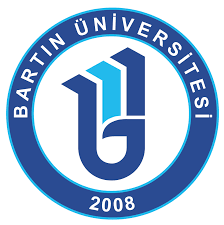 BARTIN ÜNİVERSİTESİSOSYAL SORUMLULUK PROJE KOORDİNATÖRLÜĞÜ2024-2028 DÖNEMİSTRATEJİK HEDEF VE GÖSTERGELERİ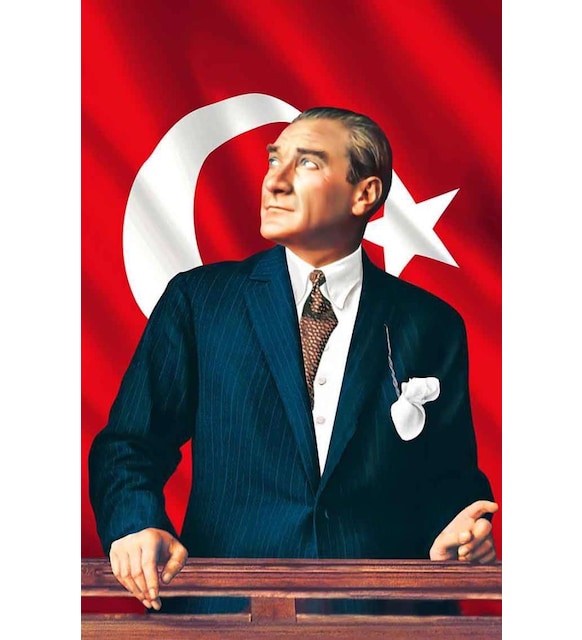 Dünyada her şey için, medeniyet için, hayat için, başarı için, en hakiki mürşit bilimdir, fendir.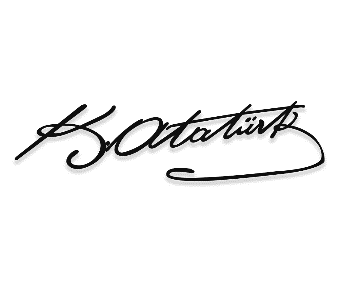 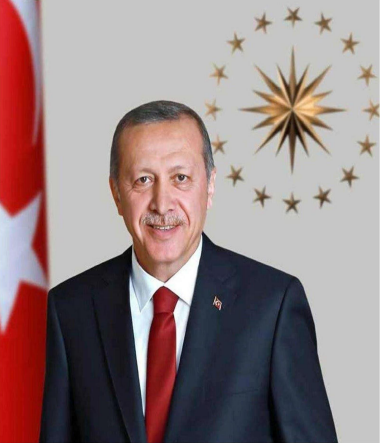 Recep Tayyip ERDOĞANCumhurbaşkanı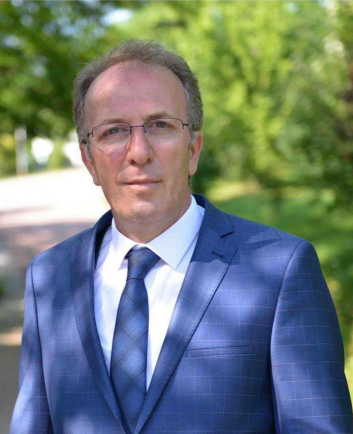 Prof. Dr. Orhan UZUNRektörİÇİNDEKİLERBİRİM YÖNETİCİ SUNUŞU	1GİRİŞ	21.	BİR BAKIŞTA STRATEJİK HEDEF VE GÖSTERGELER	3A.	Misyon, Vizyon ve Temel Değerler	3B.	Amaçlar ve Hedefler	4C.	Temel Performans Göstergeleri	42.	DURUM ANALİZİ	5A.	Birim Tarihçe	5B.	2023 Stratejik Hedef ve Göstergelerinin Değerlendirilmesi	5C.	Paydaş Analizi	5D.	Birim İçi Analizi	6E.	GZFT Analizi	73. STRATEJİK HEDEF VE GÖSTERGELERİ GELİŞTİRME	9A.	Amaçlar ve Hedefler	9B.	Hedef Kartları	94. İZLEME VE DEĞERLENDİRME	12BİRİM YÖNETİCİ SUNUŞU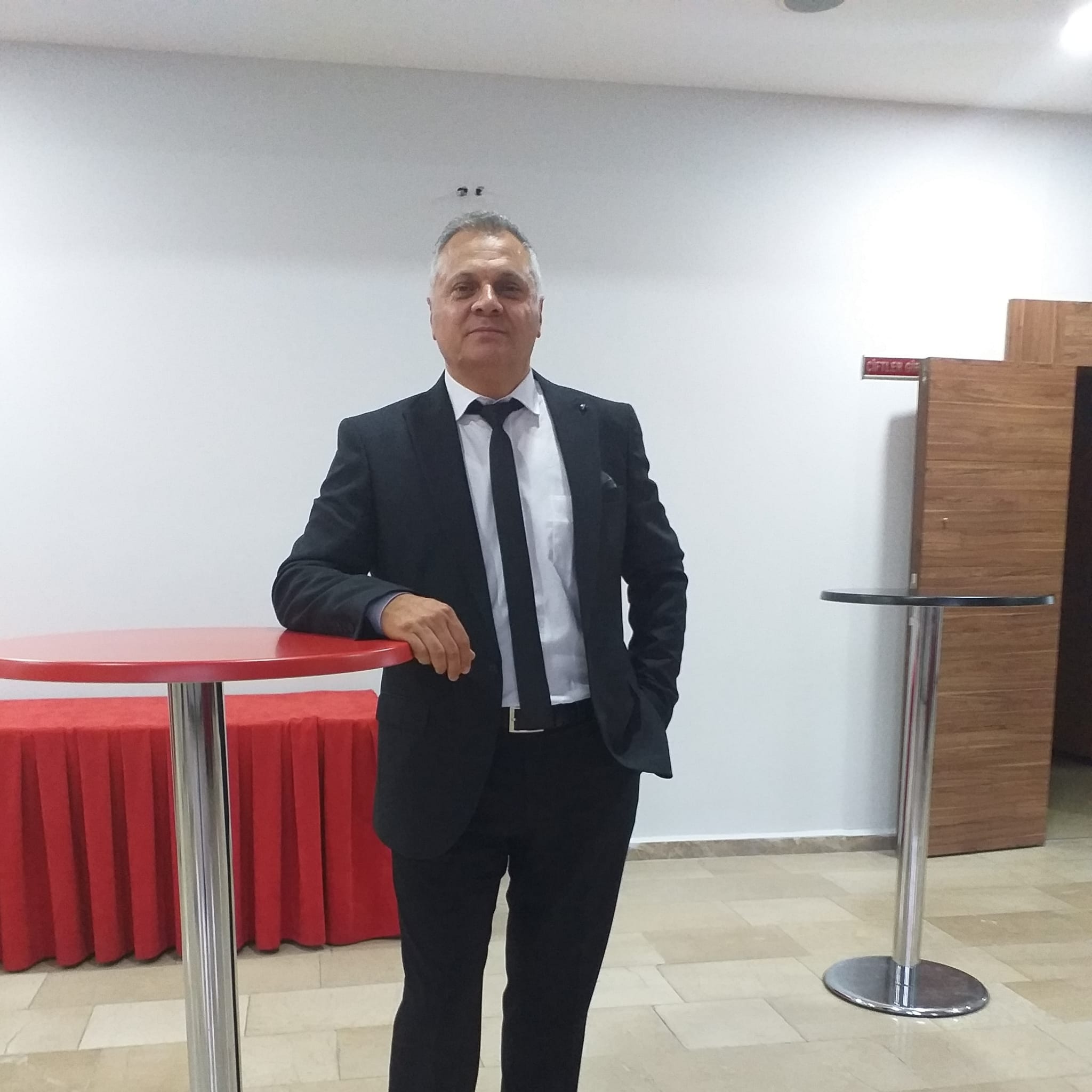 Sosyal Sorumluluk Proje Koordinatörlüğü, Bartın Üniversitesi ‘2024-2028 Dönemi Stratejik Planı’ doğrultusunda ‘2024-2028 Dönemi Sosyal Sorumluluk Proje Koordinatörlüğü Stratejik Hedef ve Göstergeleri’ni hazırlamıştır. Koordinatörlüğümüz katılımcı anlayışı benimsemiş olup Stratejik Hedef ve Göstergelerin hazırlanmasında Koordinasyon Kurulu’muzun görüşleri de dikkate alınmış ve birim koordinatörü ve koordinatör yardımcıları ile yapılan toplantı sonucunda rapor hazırlanmıştır. Bartın Üniversitesi Sosyal Sorumluluk Proje Koordinatörlüğü vizyonuna ulaşmak için üniversitemizin 2024-2028 Stratejik Planı’nın amaç ve hedeflerine dayalı olarak Koordinatörlüğümüzün 2 amaç ve bu amacı gerçekleştirmeye yönelik 4 hedef ve 9 performans göstergesi belirlenmiştir.Prof. Dr. Ertuğrul ERDOĞMUŞSosyal Sorumluluk Proje KoordinatörüGİRİŞSosyal Sorumluluk Proje Koordinatörlüğü, Bartın Üniversitesi ‘2024-2028 Dönemi Stratejik Planı’ doğrultusunda ‘2024-2028 Dönemi Sosyal Sorumluluk Proje Koordinatörlüğü Stratejik Hedef ve Göstergeleri’ni hazırlamıştır. Koordinatörlüğümüz katılımcı anlayışı benimsemiş olup Stratejik Hedef ve Göstergelerin hazırlanmasında Koordinasyon Kurulu’muz ile yapılan toplantı sonucunda rapor oluşturulmuştur. BİR BAKIŞTA STRATEJİK HEDEF VE GÖSTERGELERMisyon, Vizyon ve Temel Değerler MisyonToplumsal birliktelik ve dayanışmayı arttırmak amacıyla Bartın Üniversitesi öğrencileri ve öğretim elemanları/üyeleri ve çalışanları ile birlikte kurum ve kuruluşlarla işbirliği içerisinde gerçekleştireceği projeler yoluyla toplumsal konularda farkındalık kazandırmak ve bireylerin yeteneklerini keşfetmesini sağlamak ve bölgeye yönelik toplumsal kazanımlar elde etmektir.VizyonToplum içerisindeki mevcut sorunların çözümünde teori ve pratiğin birlikte yürütüldüğü bir eğitim anlayışı doğrultusunda toplumu ve kurumları bütünleştiren bir bakış açısı geliştirmektir.Temel DeğerlerKoordinatörlüğümüz aşağıda belirtilen temel değerler doğrultusunda faaliyetlerini sürdürmektedir.SaygıErişilebilirlikGönüllülükİnsan haklarına saygıHoşgörüEtik değerlere bağlılıkKatılımcılıkHesap verebilirlikSosyal sorumlulukSorumluluk bilinciDayanışmaGirişimcilikTarafsızlıkİç ve dış paydaşlarla iletişimAmaçlar ve HedeflerÜniversitemiz tarafından 2022 yılında başlatılan stratejik planlama süreci sonucunda 2024-2028 Dönemi Stratejik Planı hazırlanmıştır. Bu kapsamda Üniversitemiz tarafından belirlenen Amaç ve Hedefler doğrultusunda Koordinatörlüğümüz amaç ve hedefleri aşağıdaki gibi oluşturulmuştur.A3. Sürdürülebilir Kalkınma Hedeflerine Yönelik Çalışmalarıyla Toplumsal Fayda ÜretmekH3.3. Topluma Katkı Temelli Faaliyetleri ArttırmakH3.4. Öğrencilerin Kişisel ve Sosyal Gelişimine Katkı Sağlayacak Etkinlikleri DesteklemekA5:  Katılımcı Yönetim Anlayışıyla Kurum Kültürünü ve Aidiyet Duygusunu GeliştirmekH5.2. İç ve Dış Paydaşların Karar Alma Süreçlerine Etkin Katılımını SağlamakH5.5. Kalite Kültürünü Yaygınlaştırmak ve Dış Paydaşların Karar Alma Süreçlerine Etkin Katılımını SağlamakTemel Performans GöstergeleriDURUM ANALİZİBirim Tarihçe Bartın Üniversitesi Sosyal Sorumluluk Proje Koordinatörlüğü toplum için gerçekleştirilen sosyal, kültürel, sportif ve sanatsal faaliyetler ile toplumun gereksinimlerini karşılamaya ve yarar sağlamaya yönelik yapılan her türlü eğitim-öğretim, bilgilendirme ve farkındalık, araştırma-geliştirme ve diğer bilimsel etkinliklerin, yerel, bölgesel, ulusal ve uluslararası düzeyde toplumsal katkıya dönüşmesi ile ilgili projelere destek olmak ve bu faaliyetlere ilişkin verileri kayıt altına almak amacıyla 12 Ağustos 2022 tarihinde kurulmuştur.2023 Stratejik Hedef ve Göstergelerinin Değerlendirilmesi Koordinatörlüğümüz 2023 yılı stratejik hedef ve göstergelerinin tamamına ulaşmıştır.Tablo 1. 2023 Stratejik Hedef ve Göstergeleri Gerçekleşme OranlarıPaydaş Analizi Paydaş analizinin amacı, Sosyal Sorumluluk Proje Koordinatörlüğünün paydaşlarının tanımlanması, bu paydaşların etki ve rollerinin belirlenmesi, paydaşlar ile iletişim ve faaliyetlerin sürdürülebilirliği konusunda durum analizi yapmaktır. Bu doğrultuda, ilk olarak Koordinatörlüğümüzün paydaşları tanımlanmıştır. Buna göre, Koordinatörlüğümüzün iç paydaşları; üniversitemiz akademik ve idari personelleri ile öğrencileridir. Koordinatörlüğümüzün dış paydaşları ise, Bartın Üniversitesi mezunları, Bartın’da bulunan resmi ve özel kurum ve kuruluşlar ile ilgili birimler, üniversitelerin sosyal sorumluluk proje koordinatörlükleri ve sivil toplum kuruluşlarıdır. Bu doğrultuda Koordinatörlüğümüz Danışma Kurulu da oluşturulmuştur. Danışma Kurulu’muzda; Bartın Üniversitesi bünyesinde bulunan Kalite Koordinatörlüğü Toplumsal Katkı Birimi ile Engelli Öğrenci Birimi Koordinatörlüğü’nden birer temsilci, Sağlık-Kültür ve Spor Daire Başkanlığı Öğrenci Kulüpleri sorumlusu, Sağlıklı Adımlar Kulübü akademik danışmanı, öğrenci kulüpleri temsilcisi öğrenci ile üniversitemiz öğrenci temsilcisi bulunmaktadır. Ayrıca Danışma Kurulu’muzda, Bartın Çevre, Şehircilik ve İklim Değişikliği İl Müdürlüğü, Bartın Aile ve Sosyal Hizmetler İl Müdürlüğü, Bartın Sosyal Yardımlaşma ve Dayanışma Vakfı ve Bartın Gençlik Spor İl Müdürlüğü’nden de birer temsilci bulunmaktadır. Birim İçi Analiz İnsan Kaynakları Yetkinlik AnaliziKoordinatörlüğümüzde 1 koordinatör, 2 koordinatör yardımcısı ve 1 idari personel görev yapmaktadır. Koordinatörlüğümüze ait kurullar:Koordinasyon KuruluProje Değerlendirme KuruluDanışma KuruluTeknoloji ve Bilişim Altyapısı AnaliziOperasyonel aktivitelerin büyük bir çoğunluğu Üniversite Bilgi Yönetim Sistemi (UBYS) ve Koordinatörlüğümüze ait e-posta aracılığıyla gerçekleşmektedir.Akademik Faaliyetler Analizi Akademik faaliyetler analizi kapsamında, üniversitemizin toplumsal katkı alanlarındaki temel akademik faaliyetlerine istinaden, Koordinatörlüğümüzün güçlü yönleri, zayıf yönleri ve sorun alanları belirlenerek, zayıf yönlerin güçlendirilmesine ve sorun alanlarının ortadan kaldırılmasına yönelik neler yapılması gerektiği hususunda öneriler sunulmuştur. Önceki yıllarda yer alan bazı zayıf yönlerin güçlü yönlere dönüştürüldüğü görülmektedir (Tablo 2). Tablo 2. Akademik Faaliyetler AnaliziGZFT Analizi GZFT analizi ile Koordinatörlüğümüzün güçlü ve geliştirmeye açık yönleri ile fırsat ve tehditleri araştırılarak geleceğe dönük stratejiler belirlenmiştir. Amaç ve hedefler belirlenirken geliştirmeye açık yönlerin güçlü yönlere, tehditlerin fırsatlara dönüştürülmesi yönünde görüşülerek analiz oluşturulmuştur (Tablo 3).Tablo 3. Güçlü ve Geliştirmeye Açık Yönler, Fırsatlar ve Tehditler3. STRATEJİK HEDEF VE GÖSTERGELERİ GELİŞTİRME Amaçlar ve Hedefler A3. Sürdürülebilir Kalkınma Hedeflerine Yönelik Çalışmalarıyla Toplumsal Fayda ÜretmekH.3.3. Topluma katkı temelli faaliyetleri artırmak.H.3.4. Öğrencilerin kişisel ve sosyal gelişimine katkı sağlayacak etkinlikleri desteklemek.A5. Katılımcı Yönetim Anlayışıyla Kurum Kültürünü ve Aidiyet Duygusunu GeliştirmekH.5.2. İç ve Dış Paydaşların Karar Alma Süreçlerine Etkin Katılımını SağlamakH5.5. Kalite Kültürünü Yaygınlaştırmak ve Dış Paydaşların Karar Alma Süreçlerine Etkin Katılımını SağlamakHedef Kartları Bartın Üniversitesi Sosyal Sorumluluk Proje Koordinatörlüğü vizyonuna ulaşmak için üniversitemizin 2024-2028 Stratejik Planı’nın amaç ve hedeflerine dayalı olarak Koordinatörlüğümüzün 2 amaç ve bu amacı gerçekleştirmeye yönelik 4 hedef ve 9 performans göstergesi (PG3.3.1, PG3.3.2, PG3.4.1, PG5.2.1, PG5.2.2, PG5.2.3, PG5.2.4, PG5.5.1, PG5.5.3) belirlenmiştir.4. İZLEME VE DEĞERLENDİRME Koordinatörlüğümüz Stratejik hedef ve göstergelerimiz doğrultusunda, Kurum içi tüm akademik birimler,  Genel Sekreterlik, Kütüphane ve Dokümantasyon Daire Başkanlığı, Proje Teknoloji Ofisi Genel Koordinatörlüğü, Sağlık Kültür ve Spor Daire Başkanlığı, Basın Yayın Halkla İlişkiler Koordinatörlüğü ve kurum dışı birimler ile iletişim güçlendirilerek işbirliği faaliyetleri yapılacaktır. Yapılan faaliyetlerin görünürlüğünü arttırmak ve farkındalık sağlamak adına Koordinatörlüğümüz ve Üniversitemiz web sayfasında yayınlanması sağlanacaktır. Aynı zamanda, Danışma ve Koordinasyon Kurulu’muz ile birlikte sosyal sorumluluk projeleri geliştirilmesi ve çeşitliliğinin artırılması amacıyla, öğretim üyelerini teşvik etme, ilin ve bölgenin sorunlarını tartışma ve bu yönlere öncelik verilmesi yönünde bilinçlendirmeye yönelik yapılabilecek faaliyetleri tartışmak üzere periyodik toplantılar yapılacaktır. Kurumumuz öğrencileri, akademik ve idari personellerinin planlamış olduğu her türlü sosyal sorumluluk projelerini Koordinatörlüğümüze bildirmesinin gerekliliği yönünde bilgilendirme etkinlikleri yapılacaktır. Koordinatörlüğümüz yılda iki kez olmak üzere sosyal sorumluluk projelerinin niteliği ve niceliği konusunda çalışmalarını yapacak, planda belirtilen amaç ve hedeflere ulaşmak amacıyla yıl boyunca yapılacak çalışmalar, sistemli olarak izlenecek ve değerlendirilecektir. Bu değerlendirme sonuçlarından hareketle, Koordinatörlüğümüzün misyon, vizyon ve temel değerlerinin stratejik hedef ve göstergelerde belirtilen amaç ve hedeflerin gerçekleşme durumu 6 aylık periyotlarla raporlandırılacaktır. Hazırlanan raporlar koordinatörlük web sayfasından yayınlanacaktır.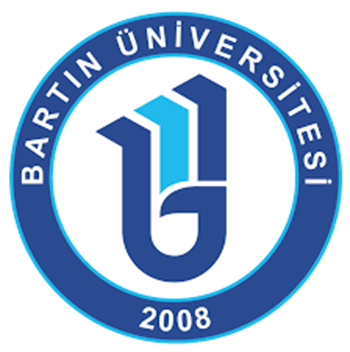 BARTIN ÜNİVERSİTESİSOSYAL SORUMLULUK PROJE KOORDİNATÖRLÜĞÜhttps://sosyalsorumluluk.bartin.edu.tr/Temel Performans GöstergeleriPlan DönemiBaşlangıç DeğeriPlan Dönemi SonuHedeflenen Değer(2028)PG3.3.1 Üniversitenin yaptığı sosyal sorumluluk projesi sayısı611PG3.3.2 Öğrenciler tarafından gerçekleştirilen sosyal sorumluluk projelerinin sayısı1524PG3.4.1 Üniversite tarafından düzenlenen öğrencilere yönelik sosyal, kültürel, ve sportif faaliyet sayısı98180PG5.2.1 Karar alma süreçlerine yönelik toplantılara katılan akademik insan kaynağı sayısı3032PG5.2.2 Karar alma süreçlerine yönelik toplantılara katılan idari insan kaynağı sayısı57PG5.2.3 Karar alma süreçlerine yönelik toplantılara katılan öğrenci sayısı23PG5.2.4 Karar alma süreçlerine katılan dış paydaş sayısı45PG5.5.1 Kalite süreçleri kapsamında dış paydaşlarla gerçekleştirilen geribildirim ve değerlendirme toplantılarının sayısı22PG5.5.3 Kalite süreçleri kapsamında iç paydaşlarla gerçekleştirilen geribildirim ve değerlendirme toplantılarının sayısı23Amaç 1Bölgesel Kalkınmaya Yönelik Sosyal, Kültürel ve Bilimsel Faaliyetleri Arttırmak%100Hedef 4.3 Üniversitenin sosyal ve kültürel faaliyetleri arttırılacaktır%100Hedef 4.4Bölgenin kalkınmasına ve gelişmesine yönelik faaliyetler arttırılacaktır%100Temel Akademik FaaliyetlerGüçlü YönlerZayıf Yönler/Sorun AlanlarıNe Yapılmalı?Toplumsal Katkı-Üniversitemizin toplumsal katkı politikasını belirlemiş olması-Üniversitemizin farklı birimlerinde alanlarına özgü yapılan sosyal sorumluluk faaliyetlerinin fazla olması-Bilimsel ve sosyal faaliyetler ile il genelinde üniversitemiz ve diğer kurumlar arasında yapılan olumlu işbirliği faaliyetlerinin görünürlüğünün artması-Üniversitemizin bölgeye yönelik ihtisaslaşma alanına uygun sosyal sorumluluk faaliyetlerine öncelik vermesi ve bu kapsamda yer alan çalışmaların teşvik edilmesi-Öğrencilerimizin sosyal sorumluluk proje faaliyetlerine istekli olmaları- Üniversitemiz personeli ve öğrencilerinin çeşitli sosyal sorumluluk faaliyetleri hakkında sürekli olarak bilgilendirilmesi- Üniversitemizde öğrenci kulüplerinin sayısının fazla olması ve kulüplerin sosyal sorumluluk faaliyetlerini aktif olarak sürdürmesi, kulüplere üye öğrencilerin bu yönde istekli olmaları- Koordinatörlüğümüze idari personel görevlendirilmesi-Koordinatörlüğümüzün kurum içi ve kurum dışında tanınırlığını arttırıcı faaliyetler yapması-Sosyal sorumluluk faaliyetlerine ait kaynak bir bütçenin olmaması-Koordinatörlüğümüze ait proje başvuru web sayfasının tamamlanmamış olması- Topluma katkı amaçlı düzenlenen etkinliklere katılımların istenilen düzeyde olmaması -Koordinatörlüğümüzün tanınırlığını arttırmak üzere faaliyetler artırılması-Koordinatörlüğümüz proje başvuru web sayfasının tamamlanmaması nedeni ile alternatif başvuru yöntemleri hakkında bilgilendirmeler yapılmalı-Kurum içi/dışı işbirliği faaliyetleri arttırılmalı-Bölgeye katkı sağlayacak proje sayısı arttırılmalı-Öncelikli olmak üzere öğrenci sosyal sorumluluk projelerine bir kaynak ayrılması yönünde talepte bulunulmalı-Koordinatörlüğümüze ait proje başvuru web sayfası tamamlanmalıGüçlü YönlerZayıf Yönler- Üniversitemizde sosyal sorumluluk projelerine verilen önem ve önceliğin yüksek olması-Üniversitemiz akademik/idari personeli ve öğrencilerinin sosyal sorumluluk projelerine istekli olmaları-Üniversitemizin dış kurumlar ile iletişiminin iyi olması-Koordinatörlüğümüz personelinin iletişime ve işbirliklerine açık olması-Üniversitemizde sosyal faaliyetlerinin yapılmasına dair yeterince mekan ve araç-gerecin bulunması- Üniversitemiz ve Koordinatörlüğümüz tarafından sosyal sorumluluk faaliyetlerine ilişkin sürekli olarak bilgilendirme yapılması- Üniversitemizde öğrenci kulüplerinin sayısının fazla olması ve kulüplerin sosyal sorumluluk faaliyetlerini aktif olarak sürdürmesi, kulüplere üye öğrencilerin bu yönde istekli olmaları-Koordinatörlüğümüze idari personel görevlendirilmesi-Koordinatörlüğümüzün kurum içi ve kurum dışında tanınırlığını arttırıcı faaliyetler yapması-Koordinatörlüğümüz akademik personellerinin eğitim yüklerinin de olması sebebiyle Koordinatörlük faaliyetlerine ayırdığı sürenin yetersiz olması-Koordinatörlüğümüzün diğer birimlerce yeterince tanınmamış olması-Koordinatörlüğümüze ait proje başvuru web sayfasının tamamlanmaması-Toplumsal katkı faaliyetlerinde kullanmak için Koordinatörlüğümüze ait bütçe olmaması- Sosyal sorumluluk faaliyetlerine katılımın henüz istenen düzeyde olmaması FırsatlarTehditler-Üniversitemiz tarafından personelin ve öğrencilerin sosyal sorumluluk proje faaliyetlerine sürekli teşvik edilmesi-Üniversitemizin sosyal sorumluluk projelerine dair yer/mekan, araç-gereç desteğinde bulunması- Öğretim ders müfredatlarımızda sosyal sorumluluk faaliyetlerine ilişkin derslere yer verilmesi (Topluma Hizmet Uygulamaları, Gönüllük Çalışmaları, Sosyal Sorumluluk Projesi dersleri vb.)-Koordinatörlüğümüzde personel sayısının az olması-Sosyal sorumluluk faaliyetlerine bütçe ayrılmamış olması- Sosyal organizasyonlara sponsor bulunamamasıAmaç (A3)Sürdürülebilir Kalkınma Hedeflerine Yönelik Çalışmalarıyla Toplumsal Fayda ÜretmekSürdürülebilir Kalkınma Hedeflerine Yönelik Çalışmalarıyla Toplumsal Fayda ÜretmekSürdürülebilir Kalkınma Hedeflerine Yönelik Çalışmalarıyla Toplumsal Fayda ÜretmekSürdürülebilir Kalkınma Hedeflerine Yönelik Çalışmalarıyla Toplumsal Fayda ÜretmekSürdürülebilir Kalkınma Hedeflerine Yönelik Çalışmalarıyla Toplumsal Fayda ÜretmekSürdürülebilir Kalkınma Hedeflerine Yönelik Çalışmalarıyla Toplumsal Fayda ÜretmekSürdürülebilir Kalkınma Hedeflerine Yönelik Çalışmalarıyla Toplumsal Fayda ÜretmekSürdürülebilir Kalkınma Hedeflerine Yönelik Çalışmalarıyla Toplumsal Fayda ÜretmekSürdürülebilir Kalkınma Hedeflerine Yönelik Çalışmalarıyla Toplumsal Fayda ÜretmekHedef (H3.3)Topluma Katkı Temelli Faaliyetleri ArttırmakTopluma Katkı Temelli Faaliyetleri ArttırmakTopluma Katkı Temelli Faaliyetleri ArttırmakTopluma Katkı Temelli Faaliyetleri ArttırmakTopluma Katkı Temelli Faaliyetleri ArttırmakTopluma Katkı Temelli Faaliyetleri ArttırmakTopluma Katkı Temelli Faaliyetleri ArttırmakTopluma Katkı Temelli Faaliyetleri ArttırmakTopluma Katkı Temelli Faaliyetleri ArttırmakPerformans GöstergeleriHedef Etkisi (%)Plan DönemiBaşlangıç Değeri202420242025202620272028İzleme SıklığıRaporlama SıklığıPG3.3.1 Üniversitenin yaptığı sosyal sorumluluk projesi sayısı50678910116 ay1 yılPG3.3.2 Öğrenciler tarafından gerçekleştirilen sosyal sorumluluk projelerinin sayısı501516182022246 ay1 yılAmaç (A3)Sürdürülebilir Kalkınma Hedeflerine Yönelik Çalışmalarıyla Toplumsal Fayda ÜretmekSürdürülebilir Kalkınma Hedeflerine Yönelik Çalışmalarıyla Toplumsal Fayda ÜretmekSürdürülebilir Kalkınma Hedeflerine Yönelik Çalışmalarıyla Toplumsal Fayda ÜretmekSürdürülebilir Kalkınma Hedeflerine Yönelik Çalışmalarıyla Toplumsal Fayda ÜretmekSürdürülebilir Kalkınma Hedeflerine Yönelik Çalışmalarıyla Toplumsal Fayda ÜretmekSürdürülebilir Kalkınma Hedeflerine Yönelik Çalışmalarıyla Toplumsal Fayda ÜretmekSürdürülebilir Kalkınma Hedeflerine Yönelik Çalışmalarıyla Toplumsal Fayda ÜretmekSürdürülebilir Kalkınma Hedeflerine Yönelik Çalışmalarıyla Toplumsal Fayda ÜretmekSürdürülebilir Kalkınma Hedeflerine Yönelik Çalışmalarıyla Toplumsal Fayda ÜretmekHedef (H3.4)Öğrencilerin Kişisel ve Sosyal Gelişimine Katkı Sağlayacak Etkinlikleri DesteklemekÖğrencilerin Kişisel ve Sosyal Gelişimine Katkı Sağlayacak Etkinlikleri DesteklemekÖğrencilerin Kişisel ve Sosyal Gelişimine Katkı Sağlayacak Etkinlikleri DesteklemekÖğrencilerin Kişisel ve Sosyal Gelişimine Katkı Sağlayacak Etkinlikleri DesteklemekÖğrencilerin Kişisel ve Sosyal Gelişimine Katkı Sağlayacak Etkinlikleri DesteklemekÖğrencilerin Kişisel ve Sosyal Gelişimine Katkı Sağlayacak Etkinlikleri DesteklemekÖğrencilerin Kişisel ve Sosyal Gelişimine Katkı Sağlayacak Etkinlikleri DesteklemekÖğrencilerin Kişisel ve Sosyal Gelişimine Katkı Sağlayacak Etkinlikleri DesteklemekÖğrencilerin Kişisel ve Sosyal Gelişimine Katkı Sağlayacak Etkinlikleri DesteklemekPerformans GöstergeleriHedef Etkisi (%)Plan DönemiBaşlangıç Değeri202420242025202620272028İzleme SıklığıRaporlama SıklığıPG3.4.1 Üniversite tarafından düzenlenen öğrencilere yönelik sosyal, kültürel ve sportif faaliyet sayısı100981001201401601806 ay1 yılAmaç (A5)Katılımcı Yönetim Anlayışıyla Kurum Kültürünü ve Aidiyet Duygusunu GeliştirmekKatılımcı Yönetim Anlayışıyla Kurum Kültürünü ve Aidiyet Duygusunu GeliştirmekKatılımcı Yönetim Anlayışıyla Kurum Kültürünü ve Aidiyet Duygusunu GeliştirmekKatılımcı Yönetim Anlayışıyla Kurum Kültürünü ve Aidiyet Duygusunu GeliştirmekKatılımcı Yönetim Anlayışıyla Kurum Kültürünü ve Aidiyet Duygusunu GeliştirmekKatılımcı Yönetim Anlayışıyla Kurum Kültürünü ve Aidiyet Duygusunu GeliştirmekKatılımcı Yönetim Anlayışıyla Kurum Kültürünü ve Aidiyet Duygusunu GeliştirmekKatılımcı Yönetim Anlayışıyla Kurum Kültürünü ve Aidiyet Duygusunu GeliştirmekKatılımcı Yönetim Anlayışıyla Kurum Kültürünü ve Aidiyet Duygusunu GeliştirmekHedef (H5.2)İç ve Dış Paydaşların Karar Alma Süreçlerine Etkin Katılımını Sağlamakİç ve Dış Paydaşların Karar Alma Süreçlerine Etkin Katılımını Sağlamakİç ve Dış Paydaşların Karar Alma Süreçlerine Etkin Katılımını Sağlamakİç ve Dış Paydaşların Karar Alma Süreçlerine Etkin Katılımını Sağlamakİç ve Dış Paydaşların Karar Alma Süreçlerine Etkin Katılımını Sağlamakİç ve Dış Paydaşların Karar Alma Süreçlerine Etkin Katılımını Sağlamakİç ve Dış Paydaşların Karar Alma Süreçlerine Etkin Katılımını Sağlamakİç ve Dış Paydaşların Karar Alma Süreçlerine Etkin Katılımını Sağlamakİç ve Dış Paydaşların Karar Alma Süreçlerine Etkin Katılımını SağlamakPerformans GöstergeleriHedef Etkisi (%)Plan DönemiBaşlangıç Değeri202420242025202620272028İzleme SıklığıRaporlama SıklığıPG5.2.1 Karar alma süreçlerine yönelik toplantılara katılan akademik insan kaynağı sayısı253030303131326 ay1 yılPG5.2.2 Karar alma süreçlerine yönelik toplantılara katılan idari insan kaynağı sayısı255556676 ay1 yılPG5.2.3 Karar alma süreçlerine yönelik toplantılara katılan öğrenci sayısı252222336 ay1 yılPG5.2.4 Karar alma süreçlerine katılan dış paydaş sayısı254444556 ay1 yılAmaç (A5)Katılımcı Yönetim Anlayışıyla Kurum Kültürünü ve Aidiyet Duygusunu GeliştirmekKatılımcı Yönetim Anlayışıyla Kurum Kültürünü ve Aidiyet Duygusunu GeliştirmekKatılımcı Yönetim Anlayışıyla Kurum Kültürünü ve Aidiyet Duygusunu GeliştirmekKatılımcı Yönetim Anlayışıyla Kurum Kültürünü ve Aidiyet Duygusunu GeliştirmekKatılımcı Yönetim Anlayışıyla Kurum Kültürünü ve Aidiyet Duygusunu GeliştirmekKatılımcı Yönetim Anlayışıyla Kurum Kültürünü ve Aidiyet Duygusunu GeliştirmekKatılımcı Yönetim Anlayışıyla Kurum Kültürünü ve Aidiyet Duygusunu GeliştirmekKatılımcı Yönetim Anlayışıyla Kurum Kültürünü ve Aidiyet Duygusunu GeliştirmekKatılımcı Yönetim Anlayışıyla Kurum Kültürünü ve Aidiyet Duygusunu GeliştirmekHedef (H5.5)Kalite Kültürünü Yaygınlaştırmak ve Dış Paydaşların Karar Alma Süreçlerine Etkin Katılımını SağlamakKalite Kültürünü Yaygınlaştırmak ve Dış Paydaşların Karar Alma Süreçlerine Etkin Katılımını SağlamakKalite Kültürünü Yaygınlaştırmak ve Dış Paydaşların Karar Alma Süreçlerine Etkin Katılımını SağlamakKalite Kültürünü Yaygınlaştırmak ve Dış Paydaşların Karar Alma Süreçlerine Etkin Katılımını SağlamakKalite Kültürünü Yaygınlaştırmak ve Dış Paydaşların Karar Alma Süreçlerine Etkin Katılımını SağlamakKalite Kültürünü Yaygınlaştırmak ve Dış Paydaşların Karar Alma Süreçlerine Etkin Katılımını SağlamakKalite Kültürünü Yaygınlaştırmak ve Dış Paydaşların Karar Alma Süreçlerine Etkin Katılımını SağlamakKalite Kültürünü Yaygınlaştırmak ve Dış Paydaşların Karar Alma Süreçlerine Etkin Katılımını SağlamakKalite Kültürünü Yaygınlaştırmak ve Dış Paydaşların Karar Alma Süreçlerine Etkin Katılımını SağlamakPerformans GöstergeleriHedef Etkisi (%)Plan DönemiBaşlangıç Değeri202420242025202620272028İzleme SıklığıRaporlama SıklığıPG5.5.1 Kalite süreçleri kapsamında dış paydaşlarla gerçekleştirilen geribildirim ve değerlendirme toplantılarının sayısı501222226 ay1 yılPG5.5.3 Kalite süreçleri kapsamında iç paydaşlarla gerçekleştirilen geribildirim ve değerlendirme toplantılarının sayısı502222336 ay1 yıl